A MŰCSARNOK HÍRLEVELE PEDAGÓGUSOK SZÁMÁRA, 2017. ÁPRILIS 18.Ingyenes tanári tárlatvezetés Körülöttünk. Ipar- és tervezőművészet. Nemzeti Szalon 2017 című kiállításunkon 2017. április 24-én, hétfőn 16.30-kor!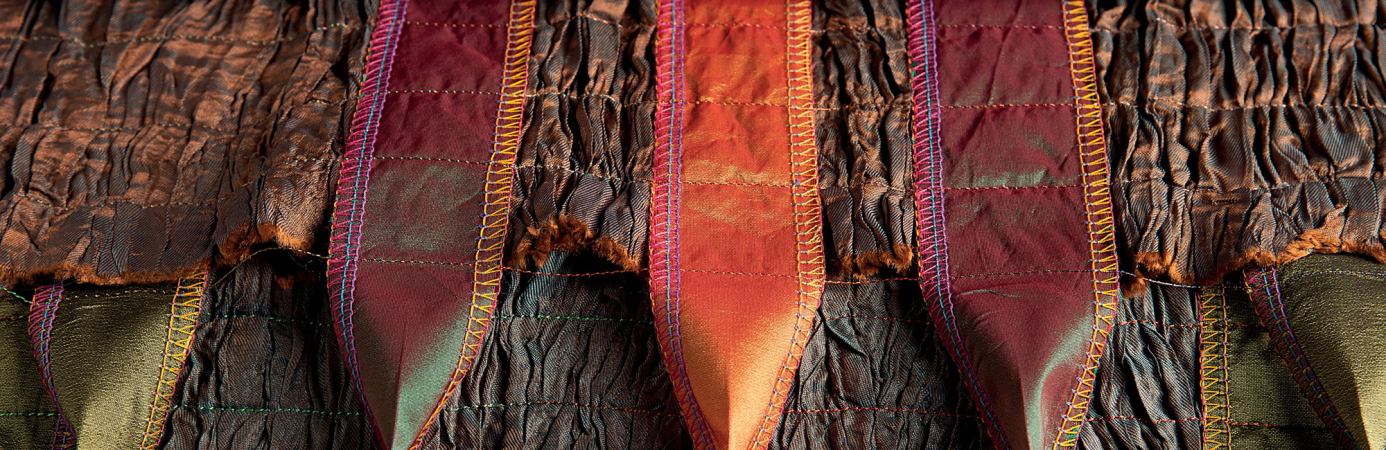 Kedves Pedagógus Kollégák! Hagyományossá vált most már, hogy a Műcsarnok minden új kiállítási szezonja nyitójakor hírlevélben keresi meg Önöket. Hírleveleink vállalt célja, hogy kedvet csináljunk kiállításainkhoz, rendezvényeinkhez, művészetpedagógiai foglalkozásainkhoz Önöknek és az Önök segítségével diákjaiknak is.Pénteken, 2017. április 21-én nyitjuk meg az idei Nemzeti Szalont, melynek témája az ipar- és tervezőművészet, sokat mondó címe pedig: Körülöttünk. (A meghívót mellékeljük – örülünk, ha továbbküldi kollégáinak, barátainak, diákjainak.)Az iparművészet egyidős az emberiséggel. Magába foglalja a kézművesség hagyományos területeit, a kerámiát, a textilt, az ötvösséget, az üvegművészetet és a bútorkészítést. De ugyanígy magába foglalja az alkalmazott művészeteket, a tervezőgrafikát, a formatervezést és a belsőépítészeti térformálást. A mindennapok megszokott használati tárgyait, a minket körülvevő belső és külső terek átgondoltan tervezett, kényelmünket szolgáló kialakításait. Magába foglalja a designt, a jövő elképzeléseit is.A felsorolt művészeti területek önmagukban is szerteágazóak. Kilenc művészeti ág alkotásaiból igyekeztünk a mindennapi felhasználás oldaláról bemutatni a magyar ipar- és tervezőművészetre jellemző gondolati, tartalmi és technikai helyzetképet, figyelve a különböző felfogásból és megfogalmazásból adódó átmenetekre, határesetekre is. Ez a kiállítás számvetés, mely a tervezéssel hivatásszerűen foglalkozók és a közönség számára is bemutatja a legfontosabb szakterületeket és áttekintést ad az elmúlt tíz év alkotásaiból. Kilenc művészeti ág, négyszáz művész, ezer műtárgy. Mindezt egyetlen kiállítás keretében, 2017 tavaszán-nyarán a Műcsarnokban.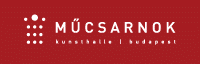 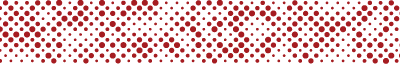 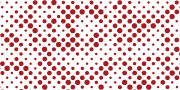 Műcsarnok, Budapest, Hősök tere+36 1 460 7000 | www.mucsarnok.huA tanári hírlevélről további információ: ban.ildiko@mucsarnok.hu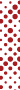 